Quiz-Wettbewerb zum Urheberrecht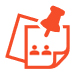 AufgabenMit folgendem Quiz wird euer Wissen zum Urheberrecht getestet. Besprecht in eurer Zweiergruppe die einzelnen Fall-Beispiele und entscheidet gemeinsam, welche Antwort ihr ankreuzt ( „Ja“ oder „Nein“). Notiert euch in Stichworten eure Argumente für die jeweilige Entscheidung. Für jede richtige Antwort erhaltet ihr einen Punkt. Anschließend werden eure Ergebnisse mit denen der anderen Zweiergruppen in der Klasse besprochen. Die Zweiergruppe mit den meisten Punkten hat den Wettbewerb gewonnen und wird als Sieger gekürt.      Summe Punkte: _____Tragt hier noch eure Namen ein:Name:_____________________________________Name:_____________________________________Nr.Fall-Beispiel    JA NEINPunkte1Tom zeichnet gerne kleine Comicfiguren und möchte diese Bilder auf seinen Instagram-Kanal stellen. Darf er das?2Sarah hat schöne Fotos vom Garten ihrer Großmutter gemacht. Sie möchte die Fotos auf ihrem Snapchat-Konto teilen. Darf sie das?3Lisa hat einen kurzen Film mit ihrer Katze gedreht und ihn mit dem neuesten Song von Billie Eilish unterlegt. Das Video möchte sie auf ihrem YouTube-Kanal veröffentlichen. Darf sie das?4Leon macht ein Foto von seinem Fußballtrainer und fragt ihn, ob er das Bild auf seiner Facebook-Chronik teilen darf. Er ist einverstanden. Darf er das Bild teilen?5Hannah hat ein Selfi vor dem Brandenburger Tor gemacht. Darf sie das Bild auf Instagram posten?6Steffi hat viele Fotos von Charli d’Amelio im Netz gesammelt und möchte nun eine Instagram-Story mit diesen Bildern veröffentlichen. Darf sie das?7Oskar hat einen Song von seiner Lieblingsband aus dem Radio aufgenommen. Die Audio-Datei möchte er gerne in einer Telegram-Fangruppe teilen. Darf er das?8Fatima schreibt gerne kurze Gedichte und möchte sie auf ihrem Instagram-Profil veröffentlichen. Die Texte möchte sie gerne mit schönen Bildern aus einem Kunstbuch eines lebenden Künstlers kombinieren. Darf sie das?Nr.Fall-Beispiel    JA NEINPunkte9Cem bastelt gerne Papierflugzeuge. Er filmt, wie sie durch die Luft fliegen. Das Video möchte er In Snapchat posten. Darf er das?10Lukas schreibt gerne Fantasy-Geschichten. Die Geschichten möchte er gerne selbst vorlesen und in einem Podcast veröffentlichen. Darf er das?